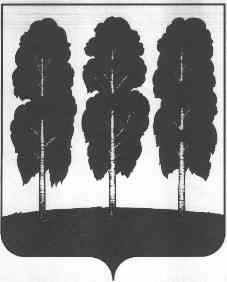 АДМИНИСТРАЦИЯ БЕРЕЗОВСКОГО РАЙОНАХАНТЫ-МАНСИЙСКОГО АВТОНОМНОГО ОКРУГА – ЮГРЫПОСТАНОВЛЕНИЕот 20.12.2017        				                   		                          № 1115пгт. БерезовоВ  соответствии с Федеральным законом от 28 июня 2014 года  № 172-ФЗ «О стратегическом планировании в Российской Федерации», распоряжением Правительства Российской Федерации от 07 августа 2009 года № 1101-р «Об утверждении Стратегии  развития физической культуры и спорта на период до 2020 года»,   решением   Думы   Березовского района  от  14  августа 2014 года № 477 «Об утверждении  Стратегии социально- экономического развития Березовского района до 2020 года и на период до 2030 года», постановлением  администрации Березовского района от 09.10.2013 № 1463 «Об утверждении порядков разработки, утверждения и реализации муниципальных и ведомственных целевых  программ Березовского района, порядка проведения и критериев  ежегодной оценки  эффективности реализации муниципальной программы Березовского района»:1. Внести в постановление администрации Березовского района от 30 декабря  2013 года  № 1922  «О муниципальной программе «Развитие физической культуры, спорта и молодежной политики в Березовском районе на     2016 – 2020 годы» следующие изменения:	1.1. в  заголовке,  пункте 1 слова  «2016 – 2020  годы» заменить  словами «2018 – 2025 годы и на период до 2030 года».	1.2. приложение к постановлению изложить в следующей редакции согласно приложению к настоящему постановлению.         2. Опубликовать настоящее постановление в газете «Жизнь Югры» и разместить на официальном веб-сайте органов местного самоуправления Березовского района.3. Настоящее постановление вступает в силу после его официального опубликования, но не ранее 01 января 2018 года.Главы  района                                                                                               В.И. ФоминПриложение к  постановлению администрации Березовского районаот 20.12.2017  № 1115Муниципальная  программа «Развитие физической культуры, спорта и молодежной политикив Березовском районе  на 2018 – 2025 годы  и на период до 2030 года» (далее – муниципальная программа) Паспорт муниципальной программыРаздел 1. Характеристика текущего состояния сферы физической культуры, спорта и молодежной политики Березовского районаПодпрограмма 1 «Развитие массовой физической культуры и спорта».Цель государственной политики в области физической культуры и спорта направлена на создание условий для ведения гражданами здорового образа жизни, обеспечения развития массового спорта и достижение спортсменами высоких спортивных результатов.При разработке муниципальной программы учтены вопросы, направленные на улучшение здоровья населения Березовского района, повышение уровня и качества жизни жителей  района, развитие человеческого потенциала, воспитания подрастающего поколения через систематические занятия физической культурой и спортом, повышение конкурентоспособности спорта и престижа Березовского района. В настоящее время имеется ряд проблем, влияющих на развитие физической культуры и спорта в районе, требующих неотложного решения, в том числе:–  несоответствие уровня развития инфраструктуры для занятий физической культурой и массовым спортом задачам развития физической культуры и массового спорта в районе;–  недостаточное привлечение взрослого населения, детей и подростков к систематическим занятиям физической культурой и спортом;–   недостаточная пропаганда занятий физической культурой и спортом как составляющей здорового образа жизни.На территории Березовского района осуществляют деятельность 65 спортивных сооружений. Из общего количества спортивных сооружений 6 приспособлены  для занятий лиц с ограниченными возможностями здоровья или 9,4%. Это показатель среднего значения, так как в Березовском районе проживает 1080 инвалидов с нарушением опорно-двигательного аппарата, из них 101 несовершеннолетних подростов в возрасте до 18  лет;  979  инвалидов, имеющих 1,  2  и  3 группу здоровья. Занятиями адаптивной физической культуры в районе занимаются 108 человек; адаптивным спортом – 15 человек.Имеется насущная потребность в оснащении учреждений спорта современным противопожарным оборудованием, средствами защиты и пожаротушения, средствами защиты от несанкционированных проникновений, террористических актов и других посягательств на жизнь и здоровье участников тренировочного процесса.  В соответствии с действующим законодательством Российской Федерации, строительство спортивных объектов должно осуществляться как по индивидуально разработанным проектам, так и по типовым проектам. Для прохождения экспертизы и введения в эксплуатацию, спортивный  объект должен быть обеспечен комплексной безопасностью, энергоэффективностью, и быть доступным для лиц с ограниченными возможностями здоровья, быть малобюджетным и быстровозводимым. Особое внимание следует уделять строительству объектов для приоритетных и базовых видов спорта.Несмотря на важную социально-экономическую роль, которую может и должна выполнять физическая культура и спорт, в настоящее время 80 % жителей Березовского района не занимаются систематически физической культурой и спортом. При этом необходимо сказать, что к числу систематически занимающихся мы относим только тех, кто занимается физической культурой и спортом не менее 3-х раз в неделю, при объеме двигательной активности не менее 6 часов.По состоянию на 01 декабря 2016 года количество занимающихся физической культурой и спортом составило 22,6 % от общей численности населения – это 6155 человек. Данный показатель, в разрезе муниципальных образований Ханты–Мансийского округа-Югры, является ниже средне окружного. Недостаточно развит  комплекс мер по пропаганде физической культуры и спорта, как важнейшей составляющей здорового образа жизни включающий в себя:– определение приоритетных направлений пропаганды физической культуры, спорта и здорового образа жизни;– поддержку проектов по развитию физической культуры и спорта в средствах массовой информации;–  оказание информационной поддержки населению в организации занятий физической культурой и спортом.Для выполнения целевых показателей муниципальной программы необходимо добиваться ежегодного прироста занимающихся спортивно-оздоровительной деятельностью не менее 170 человек за счет строительства новых спортивных объектов, создания сети спортивных клубов, в том числе на плоскостных спортивных сооружениях, для самостоятельно занимающихся физической культурой и спортом, пропаганды здорового образа жизни, совершенствования ежегодного единого календарного плана физкультурных и спортивных мероприятий Березовского района. Составной частью единого календарного плана должна стать система спартакиад среди различных групп населения. Обеспечение населения услугами физической культуры и спорта в рамках муниципальной программы предусмотрено не только за счет расширения инфраструктуры, но и повышения эффективности использования имеющихся и возводимых объектов спорта. В рамках реализации Концепции гражданско-патриотического воспитания граждан Ханты – Мансийского округа-Югры, с целью формирования системы гражданско-патриотического воспитания населения, необходимо включение мероприятий спортивно-патриотического характера. Мероприятий, направленных на  формирование физически и духовно развитой личности, обладающей высоким уровнем гражданственности, патриотизма, готовой к выполнению конституционного долга.По подпрограмме  2 «Дополнительное образование в сфере физической культуры и спорта».В Березовском районе на базе МБУ ДО «Березовская ДЮСШ» создана и успешно работает система подготовки спортивного резерва.МБОУ ДО «Березовская ДЮСШ» активно взаимодействует с общеобразовательными учреждениями района, включая дошкольные образовательные учреждения. Программный метод позволит усилить ответственность МБОУ ДО «Березовская ДЮСШ» за конечный результат, то есть достижение определённых качественных показателей. На основании высоких результатов, показанных спортсменами Югры на Олимпийских и Параолимпийских играх, Правительством Российской Федерации принято решение по определению базовых и приоритетных зимних олимпийских видов спорта для автономного округа: биатлон, лыжные гонки.   В МБОУ ДО «Березовская ДЮСШ» развиваются такие олимпийские виды спорта, как лыжные гонки, биатлон. Деятельность спортивной школы включает работу шести отделений Березовского района в пгт. Березово, пгт. Игрим,  п. Сосьва,                  п. Ванзетур, п. Приполярный, с. Саранпауль. Учебно-тренировочные занятия проводятся не только с учащимися общеобразовательных школ, но и с населением района разных возрастов. Так же проводятся занятия в спортивно-оздоровительной группе с детьми дошкольного возраста детского сада «Малышок». Общая численность занимающихся во всех отделениях района – 342 человека.  Главная роль в подготовке спортивного резерва в сборные команды округа принадлежит отделению в пгт. Березово, с общим количеством занимающихся 91 человек.В спорте высших достижений, Березовские спортсмены занимают лидирующие позиции в ряде видов спорта. В настоящее время 9 спортсменов района являются членами основного и резервного состава сборных команд округа. В 2016 году Березовскими спортсменами завоевана 91 медаль на официальных окружных, межрегиональных и всероссийских соревнованиях,          1  спортсмен  имеет разряд кандидата в мастера спорта и I спортивный разряд, 62 спортсмена имеют массовые разряды. Ежегодно учащиеся МБОУ ДОД «Березовская ДЮСШ» выезжают на учебно-тренировочные сборы. Существует проблема недостаточного финансирования, решение которой способствовало бы наиболее результативной деятельности спортивной школы. Выделяется недостаточно средств для: приобретения  спортивного оборудования, инвентаря, экипировки; вывоза учащихся для участия в соревнованиях окружного, федерального и Всероссийского уровней; в связи со сложной транспортной схемой Березовского района финансово-затратным является проведение районных соревнований с участием отделений Березовской ДЮСШ (пгт. Игрим, п. Ванзетур, п. Сосьва, с. Саранпауль, п. Приполярный).Выполнение мероприятий подпрограммы 1 «Развитие массовой физической культуры и спорта» и подпрограммы 2 «Дополнительное образование в сфере физической культуры и спорта» позволит обеспечить реализацию целей сферы физической культуры и спорта на долгосрочный период, будет способствовать повышению экономической рентабельности этой сферы, раскрытию ее социального потенциала.По подпрограмме 3 «Молодежь Березовского района».Стратегическим приоритетом в развитии молодежной политики является создание условий для подготовки конкурентоспособных граждан в соответствии с социально-экономическими потребностями Березовского района.Учитывая масштаб задач, стоящих перед Березовским районом, и объективную ограниченность ресурсов развития, приоритетными должны стать такие направления, работа по которым обеспечит создание условий для успешной социализации и эффективной самореализации молодежи, а также возможности для самостоятельного и эффективного решения молодыми людьми возникающих проблем. Такой подход будет способствовать взаимосвязанному улучшению качества жизни молодого поколения и развитию района в целом. Также приоритетом в  молодежной политике является оптимизация работы по созданию системы информационного обеспечения молодежи. Динамично развивающаяся молодежная политика предполагает информационное взаимодействие органов власти, средств массовой информации и молодежи. Удовлетворение информационных потребностей молодежи является неотъемлемым условием ее успешной социализации, оказывающей существенное влияние на качественное изменение социальной структуры общества.В Березовском районе реализация молодежной политики на основе программно-целевого метода осуществляется с 2002 года. За этот период сложилась определенная система работы с молодежью в возрасте с 14 до 30 лет как с целевой группой, с учетом ее неоднородности.Тем не менее, в сфере молодежной политики в районе существуют следующие проблемы:– социальная изолированность молодых людей;– недостаточная вовлеченность и отсутствие у молодежи интереса к участию в общественно-политической жизни общества;– неразвитость системы выявления и продвижения инициативной и талантливой молодежи;– несоответствие жизненных установок, ценностей и моделей поведения молодых людей потребностям района;– несоответствие кадрового состава и материально-технической базы работающих с молодежью организаций современным технологиям работы и ожиданиям молодых людей;– отсутствие инфраструктуры сферы молодежной политики, многопрофильных центров по работе с молодежью. Еще одна проблема района – это отсутствие высших учебных заведений. Молодые люди, закончившие образовательные учреждения, большей частью не возвращаются в район для осуществления профессиональной деятельности. Трудоустройство на работу тоже весьма проблематично, на территории района всего несколько градообразующих предприятий (ЛПУ в  п. Светлом,     д. Хулимсунт, в  п. Приполярном), это значительно усложняет поиск работы для молодых людей. Большинство работодателей отказывают в приеме на работу, мотивируя отсутствием опыта и стажа у молодых специалистов.Перечисленные проблемы требуют системного решения, так как проявляются во всех сферах жизнедеятельности молодежи и, учитывая комплексный характер имеющихся проблем, целесообразно осуществлять их решение в рамках муниципальной программы с использованием программно-целевого метода бюджетного планирования, обеспечивающего реализацию мероприятий, увязанных по задачам, ресурсам и срокам.В ходе подготовки и анализа статистического отчета о реализации молодежной политики на территории района за одиннадцать месяцев 2016 года были получены следующие данные: в Березовском районе свою работу осуществляли 2 кадетских класса, 1 мариинский класс, 7 объединений, 12 добровольных пожарных дружин, количество детей – 444 чел. – 14% от общего количества детей в средних школах, 6 военно-патриотических клубов (149 чел.), 2 клуба по месту жительства (28 чел.), 5 научно-интеллектуальных клуба (260 чел.), 13 творческих клубов (140 чел.), так же свою работу осуществляли 4 общественные организации и объединения (926 чел.), в КВНовском движении в течение всего года занимались 245 (чел.), при Игримском профессиональном колледже свою работу ведет студенческий совет, в состав которого входят 30 (чел.). В трех организациях есть советы молодых специалистов (30 чел.), 8 объединений ежемесячно готовят печатные издания в виде школьной газеты. В Игримском профессиональном колледже работает «Студия ИПК ТВ», новости выходят 1 раз в месяц.Анализ проводимых мероприятий, конкурсов показывает, что отдаленные территории  активно принимают участие только  в заочных конкурсах, в интернет-конкурсах, которые проходят без выезда и финансовых затрат, а те населенные пункты, где доступная транспортная схема (с. Теги, п. Ванзетур, пгт.Игрим, пгт. Березово (только зимний период) –  активно участвуют в выездных мероприятиях района, округа. Следует обратить внимание на повышение количества молодых людей, находящихся в трудной жизненной ситуации, вовлеченных в проекты в сфере реабилитации, социальной адаптации и профилактики асоциального поведения, увеличение количества молодежи, вовлеченных в добровольческую деятельность (волонтеры). На сегодняшний день на территории Березовского района работают 13 волонтерских объединений. Общая численность участников – 450 человек, а официально зарегистрировано всего 314 человек (2015 г. – 170). Муниципальная программа построена с учетом потребностей молодых граждан, адресности проводимых мероприятий, направлена на поддержку позитивных тенденций в становлении и развитии молодого поколения.Реализация муниципальной программы позволит:– обеспечить последовательность, преемственность и контроль инвестирования районных средств в молодежную сферу;–    разработать и внедрить инновационные технологии решения актуальных проблем молодежи при ее активном участии;– создать основу для саморазвития сферы молодежной политики и обеспечить увеличение вклада молодежи в социально-экономическое развитие Березовского района.Раздел 2. Цели, задачи и показатели их достиженияЦели,  задачи и показатели их достижения определены с учетом приоритетов государственной  политики в сфере физической культуры, спорта и молодежной политики, установленных:- Государственной программой  «Развитие физической культуры и спорта в Ханты-Мансийском автономном округе – Югре на 2016 – 2020 годы», утвержденной постановлением  Правительства Ханты-Мансийского автономного округа – Югры от 09 октября 2013 года № 422- п  (в редакции от  12.09.2017);- Стратегией социально-экономического развития Ханты-Мансийского автономного округа – Югры до 2030 года, утвержденной распоряжением Правительства Ханты-Мансийского автономного округа – Югры от 22 марта 2013 года № 101-рп;- Концепцией гражданско–патриотического воспитания граждан Ханты-Мансийского автономного округа – Югры, утвержденной распоряжением Правительства Ханты-Мансийского автономного округа – Югры от 29 декабря 2014 года № 747-рп  (в редакции от  20.05.2016);- Стратегией социально-экономического развития Березовского района до 2020 года и на период до 2030 года, утвержденной решением Думы Березовского района от 14 августа 2014 года № 477.Цели муниципальной программы:– создание условий для укрепления здоровья населения Березовского района, развитие инфраструктуры спорта, популяризация физической культуры и спорта, приобщение населения к регулярным занятиям физической культурой и спортом;– повышение эффективности реализации молодежной политики в интересах социально ориентированного развития Березовского района.Достижение заявленных целей потребует решения следующих задач:Подпрограмма 1: – развитие массовой физической культуры и спорта, спортивной инфраструктуры, пропаганда здорового образа жизни.Подпрограмма 2:– создание условий для развития дополнительного образования в сфере физической культуры и спорта. Подпрограмма 3:– создание условий для реализации и развития молодежной политики в Березовском районе.Для оценки хода реализации муниципальной программы, предусмотрена система целевых показателей:– количество спортивных сооружений  (ед.). Данный показатель определяет отношение единовременной пропускной способности спортивных сооружений по состоянию на 1 января к численности населения в возрасте 3 – 79 лет на 01 января, умноженное на 10000, деленное на нормативный показатель (1900), умноженное на 100%; – доля граждан Березовского района выполнивших нормативы Всероссийского  физкультурно-спортивного комплекса «Готов к труду и обороне», в общей  численности  населения, принявшего участие в сдаче нормативов граждан, сдавших нормы Всероссийского физкультурно-спортивного комплекса «Готов к труду и обороне» (%), из них учащихся и студентов (%).  Данный показатель характеризуется отношением численности граждан (учащихся и студентов) Березовского района, выполнивших нормативы Всероссийского физкультурно-спортивного комплекса «Готов к труду и обороне» (ГТО), в общей численности населения (учащихся и студентов), принявшего участие в сдаче нормативов Всероссийского физкультурно-спортивного комплекса «Готов к труду и обороне» (ГТО), умноженное на 100% по состоянию на 01 января;– количество социально-значимых молодежных проектов, заявленных на районный и окружной конкурсы (ед.). Данный показатель исходя   из результатов  мониторинга участия молодежи в деятельности детских и молодежных общественных объединений; – количество спортсменов района, имеющих спортивное звание: мастер спорта России, разряды Кандидат в мастера спорта и  массовые спортивные разряды (чел.). Данный показатель характеризуется по Единой всероссийской спортивной классификации (ЕВСК) – нормативный документ, определяющий порядок присвоения и подтверждения спортивных званий и разрядов в Российской Федерации. Определяет нормы, выполнение которых необходимо для присвоения званий и разрядов для всех официально признанных видов спорта;–  доля  молодых людей в возрасте от 14 до 30 лет, участвовавших в деятельности молодёжных общественных объединений, в общей численности молодёжи (включая волонтёрские объединения и клубы патриотической направленности); – доля фактической загруженности спортивных сооружений (%). Данный показатель определяет отношение единовременной пропускной способности спортивных сооружений по состоянию на 01 января к численности населения в возрасте 3 – 79 лет на 01 января, умноженное на 10000, деленное на нормативный показатель (1900), умноженное на 100%; – доля населения систематически занимающегося физической культурой и спортом, в общей численности населения (%). Показатель характеризуется отношением числа лиц, занимающихся физической культурой и спортом, к общей численности населения в возрасте 3 – 79 лет на 01 января, умноженное на 100%;– доля лиц с ограниченными возможностями здоровья и инвалидов, систематически занимающихся физической культурой и спортом, в общей численности данной категории населения (%). Данный показатель характеризуется отношением числа лиц с инвалидностью, занимающихся физической культурой и спортом, к среднегодовой численности данной категории населения, умноженное на 100% по состоянию на 01 января;– уровень обеспеченности населения спортивными сооружениями характеризуется, исходя из единой  пропускной способности объектов спорта (%). Данный показатель определяет отношение единовременной пропускной способности спортивных сооружений по состоянию на 01 января к численности населения в возрасте 3 – 79 лет на 01 января, умноженное на 10000, деленное на нормативный показатель (1900), умноженное на 100%;– доля граждан Березовского района, занимающихся физической культурой и спортом по месту работы, в общей численности  населения, занятого в экономике (%). Показатель характеризуется отношением числа лиц, занимающихся физической культурой и спортом по месту работы, к общей численности населения занятого в экономике на 01 января, умноженное на 100%;	– доля учащихся и студентов, систематически занимающихся физической культурой и спортом, в общей численности  учащихся и студентов (%). Показатель определяет отношение числа занимающихся физической культурой и спортом в возрасте 6 – 29 лет к численности населения в возрасте         6 – 29 лет, умноженное на 100%.          Раздел 3. Перечень основных мероприятий муниципальной программыДля достижения заявленных целей и решения поставленных задач, в рамках настоящей муниципальной программы перспективные программные мероприятия, отражающие актуальные направления физической культуры, спорта и молодежной политики, которые объединены в подпрограммы.	В рамках подпрограммы 1 «Развитие массовой физической культуры и спорта» предусматривается реализация основных мероприятий:1. «Обеспечение организации и проведения физкультурных и массовых спортивных мероприятий».– нормы расходов на питание, проживания, обеспечение фармакологическими препаратами; – обеспечение сборных команд района, по видам спорта, экипировкой и инвентарем для качественной подготовки и успешного выступления в соревнованиях различного уровня; – проведение мероприятий и соревнований по видам спорта, которые являются частью тренировочного процесса, а также отборочными для формирования сборных команд района, с последующим участием в зональных и окружных соревнованиях; – информационное обеспечение жителей района о ходе реализации муниципальной программы;– развитие системы подготовки и переподготовки физкультурно-спортивных кадров;– организационно-техническое и финансовое обеспечение деятельности:  МБУ « СТЦ  «Виктория», ОСП МКУ СК «Айсберг», ОСП МКУ СК «Олимпиец».2. « Совершенствование спортивной инфраструктуры»:– строительство объектов спорта расположенных на территории Березовского района;– реконструкция спортивных объектов (капитальный ремонт зданий);–  приобретение спортивных комплексов (уличные тренажеры, турниковые комплексы).3. «Реализация мероприятий по внедрению Всероссийского физкультурно-спортивного комплекса «Готов к труду и обороне»:– оснащение материально-технической базы для центра тестирования,  расположенного в пгт. Березово, ул. Авиаторов, дом 25, МБУ «СТЦ  «Виктория»;– обучение специалистов Березовского района по внедрению Всероссийского физкультурно-спортивного комплекса ГТО «Готов к труду и обороне».4.  «Реализация государственного полномочия по присвоению спортивных разрядов и квалификационных категорий спортивных судей»:– присвоение спортивных разрядов и квалификационных категорий спортивных судей на основании  Федерального  закона  от 04 декабря 2007 года № 329-ФЗ «О физической культуре и спорте в Российской Федерации».В рамках подпрограммы 2 «Дополнительное образование в сфере физической культуры и спорта» предусматривается реализация основного мероприятия:1. «Обеспечение организации и проведения спортивных мероприятий в области дополнительного образования»: – участие в окружных смотрах-конкурсах;– оснащение материально-технической базы дополнительного образования в сфере физической культуры и спорта;– строительство лыжероллерной трассы со стрельбищем на 6 огневых позиций  в пгт. Березово;– организационно-техническое и финансовое обеспечение деятельности МБОУ ДО «Березовская ДЮСШ».В рамках подпрограммы 3 «Молодежь Березовского района» предусматривается реализация основного мероприятия:2. «Организация и проведение  мероприятий в сфере молодежной политики»:  – по выявлению и поддержке талантливых подростков и молодежи, финансовому обеспечению, методическому и информационному сопровождению традиционных окружных мероприятий;– вовлечению молодёжи в позитивную социальную деятельность, волонтёрского движения, гражданско-патриотического воспитания. Перечень основных мероприятий муниципальной программы представлен в приложении 2 к муниципальной программе.Раздел 4. Механизм реализации муниципальной программыМеханизм реализации муниципальной программы включает:а) разработку и принятие муниципальных нормативных правовых актов, необходимых для выполнения муниципальной программы;б) ежегодное уточнение перечня основных мероприятий на очередной финансовый год и плановый период с уточнением затрат по основным мероприятиям в соответствии с мониторингом фактически достигнутых целевых показателей реализации муниципальной программы, а также связанные с изменениями внешней среды. Внешним условием, при котором возникают риски реализации мероприятий муниципальной программы, является ухудшение финансово-экономической ситуации на мировом финансовом рынке;в) обеспечение управления муниципальной программой, эффективное использование средств, выделенных на реализацию муниципальной программы;г) предоставление отчета о выполнении муниципальной программы в состав итогов социально-экономического развития Березовского района;д) информирование общественности о ходе и результатах реализации муниципальной программы, финансировании программных мероприятий, в том числе о механизмах реализации отдельных мероприятий муниципальной программы.Ответственный исполнитель муниципальной программы:а) предоставляет сведения, необходимые для проведения мониторинга реализации муниципальной программы, подготавливает отчет и представляет его в комитет по экономической политике администрации Березовского района в установленные сроки в соответствии с постановлением администрации Березовского района от  09 октября 2013 года № 1463 «Об утверждении порядков разработки, утверждения и реализации муниципальных и ведомственных целевых программ Березовского района, порядка проведения и критериев ежегодной оценки эффективности реализации муниципальной программы Березовского района»;б) осуществляет текущее управление реализацией муниципальной программы, обладает правом вносить предложения об изменении объемов финансовых средств, направляемых на решение отдельных задач муниципальной программы;в) совместно с соисполнителем муниципальной программы разрабатывает и уточняет сетевые графики реализации муниципальной программы;г) предоставляет по запросу Департамента экономического развития Ханты-Мансийского автономного округа – Югры, Департамента финансов Ханты-Мансийского автономного округа – Югры, Департамента образования и молодежной политики Ханты-Мансийского автономного округа – Югры, Департамента физической культуры и спорта Ханты-Мансийского автономного округа – Югры сведения, необходимые для проведения мониторинга реализации муниципальной программы;д) запрашивает у соисполнителей муниципальной программы информацию, необходимую для подготовки ответов на запросы Департамента экономического развития Ханты-Мансийского автономного округа – Югры, Департамента финансов Ханты-Мансийского автономного округа – Югры, Департамента образования и молодежной политики Ханты-Мансийского автономного округа – Югры, Департамента физической культуры и спорта Ханты-Мансийского автономного округа – Югры.Соисполнители муниципальной программы:а) участвуют в разработке предложений по внесению изменений в муниципальную программу;б) осуществляют реализацию мероприятий муниципальной программы, ответственность за реализацию которых возложена на соисполнителя;в) представляют ответственному исполнителю необходимую информацию для подготовки ответов на запросы Департамента экономического развития Ханты-Мансийского автономного округа – Югры, Департамента финансов Ханты-Мансийского автономного округа – Югры, Департамента образования и молодежной политики Ханты-Мансийского автономного округа – Югры, Департамента физической культуры и спорта Ханты-Мансийского автономного округа – Югры; г) ежемесячно, в срок не позднее последнего числа каждого месяца, представляют ответственному исполнителю муниципальной программы отчет по исполнению мероприятий, определенными в  приложении 2 к муниципальной программе; д) представляют ответственному исполнителю информацию, необходимую для проведения оценки эффективности муниципальной программы и подготовки годового отчета в установленные ответственным исполнителем сроки;е) управление капитального строительства и ремонта администрации Березовского района исполняет функции заказчика по проектированию, строительству и ремонту спортивных объектов на территории Березовского района;ж) представляют ответственному исполнителю информацию об исполнении обязательств по заключенным контрактам в рамках реализации основных мероприятий муниципальной программы.Оценка хода исполнения мероприятий муниципальной программы основана на мониторинге ожидаемых непосредственных и конечных результатов реализации муниципальной программы как сопоставление фактически достигнутых, так и целевых значений показателей. В соответствии с данными мониторинга по фактически достигнутым результатам реализации в муниципальную программу могут быть внесены корректировки. В случае выявления лучших практик реализации программных  основных мероприятий в муниципальную программу могут быть внесены корректировки, связанные с оптимизацией этих мероприятий. Для реализации мероприятий по подпрограмме 1 и 2 администрация Березовского района формирует соответствующее муниципальное задание для финансирования из бюджета района. Мероприятия подпрограммы, не предусматривающие финансирование, будут осуществляться специалистами отдела спорта и туризма администрации Березовского  района,  в рамках их должностных обязанностей.В процессе реализации муниципальной программы может проявиться ряд внешних обстоятельств и рисков, которые могут влиять на ожидаемые непосредственные и конечные результаты реализации муниципальной программы. К ним следует отнести риски:1) риск финансового обеспечения связан с недофинансированием  мероприятий муниципальной программы, в связи с потенциально возможным дефицитом бюджета автономного округа и бюджета района. 2)  риск невыполнения муниципальных контрактов.Связан с подготовкой проектов муниципальных контрактов, их размещением заказов, в установленном законом порядке, и исполнением муниципальных контрактов поставщиками продукции (работ, услуг) для муниципальных нужд.Минимизация риска достигается планированием муниципальных закупок и контролем за исполнением муниципальных контрактов.3) к правовым рискам реализации муниципальной программы относятся риски, связанные с изменениями законодательства (на федеральном и региональном уровнях). Регулирование данной группы рисков осуществляется посредством активной нормотворческой деятельности и законодательной инициативы.4) риск потери актуальности мероприятий муниципальной программы.5) риск несоответствия (в сторону уменьшения) фактически достигнутых показателей эффективности реализации муниципальной программы запланированным.Приложение 1к муниципальной программе «Развитие физической культуры, спорта и молодежной политики   в Березовском районе на  2018 -  2025 годы   и на  период до 2030 года»Целевые показатели и (или) индикаторы муниципальной  программы * базовый показатель 2016  годаПриложение 2к муниципальной программе «Развитие физической культуры, спорта и молодежной политики   в Березовском районе на  2018 -  2025 годы   и на  период до 2030 года»ПЕРЕЧЕНЬ ОСНОВНЫХ МЕРОПРИЯТИЙО внесении изменений в постановление администрации Березовского района от 30.12.2013 № 1922 «О муниципальной программе «Развитие физической культуры, спорта и молодежной политики в Березовском районе на     2016 – 2020 годы»Наименование муниципальной программы«Развитие физической культуры, спорта и молодежной политики в Березовском районе на      2018 – 2025 годы  и на период до 2030 года»Дата принятия решения о разработке муниципальной программы (наименование и номер соответствующего нормативного акта)   Распоряжение администрации Березовского района от 14.10.2013 № 953-р «О разработке  проекта муниципальной  программы  «Развитие  физической культуры, спорта и молодежной политики в Березовском районе на 2014 – 2018 годы»Ответственный исполнитель муниципальной программы Комитет по культуре и спорту  администрации Березовского района (далее также – Комитет по культуре и спорту)Соисполнители муниципальной программыОтдел по труду, социальной и молодежной политике администрации Березовского района;управление капитального строительства и ремонта администрации Березовского района (далее – УКСиР);муниципальное бюджетное учреждение «Спортивно  –  тренировочный центр «Виктория» (далее – МБУ «СТЦ  «Виктория»);муниципальное бюджетное образовательное учреждение  дополнительного образования «Березовская детско-юношеская спортивная школа» (далее – МБОУ ДО «Березовская ДЮСШ»);обособленное структурное подразделение «Айсберг» (далее – МКУ СК «Айсберг») Муниципального бюджетного учреждения «Спортивно  –  тренировочный центр «Виктория»;обособленное структурное подразделение «Олимпиец» (далее – МКУ СК «Олимпиец») Муниципального бюджетного учреждения «Спортивно  –  тренировочный центр «Виктория».Цели муниципальной программы1. Создание условий для укрепления здоровья населения Березовского района, развитие инфраструктуры спорта, популяризация физической культуры и спорта, приобщение населения к регулярным занятиям физической культурой и спортом.2. Повышение эффективности реализации молодежной политики в интересах социально ориентированного развития Березовского района.Задачи муниципальной программыРазвитие массовой физической культуры и спорта, спортивной инфраструктуры, пропаганда здорового образа жизни.Создание условий для развития дополнительного образования в сфере физической культуры и спорта.3.Создание условий для реализации и развития молодежной политики в Березовском районе.Сроки реализации  муниципальной программы  2018 – 2025 годы  и на период до 2030 годаПеречень подпрограммПодпрограмма 1 «Развитие массовой физической культуры и спорта» (далее – подпрограмма 1).Подпрограмма 2 «Дополнительное образование в сфере физической культуры и спорта» (далее – подпрограмма 2).Подпрограмма  3 «Молодежь Березовского района» (далее – подпрограмма 3).Финансовое обеспечение, в том числе с распределением средств по источникам финансирования, по годам реализации муниципальной программыОбщий объем финансирования муниципальной программы составляет 1 280 903,0 тысяч рублей, в том числе: за счет средств бюджета автономного округа –       15 743,0 тыс. рублей, из них:    2018 год –  1211,0 тыс. рублей;    2019 год – 1211,0 тыс. рублей;    2020 год – 1211,0 тыс. рублей;    2021 год – 1211,0 тыс. рублей;    2022 год  – 1211,0 тыс. рублей;2023 год  – 1211,0 тыс. рублей;2024 год  – 1211,0 тыс. рублей;2025 год  –1211,0 тыс. рублей;2026 -2030 года  – 6055,0 тыс. рублей.за счет средств бюджета Березовского района     –    1 265 160,0 тыс. рублей, из них:    2018 год – 97320,0 тыс. рублей;    2019 год – 97320,0 тыс. рублей;    2020 год – 97320,0 тыс. рублей;    2021 год – 97320,0 тыс. рублей;    2022 год  – 97320,0 тыс. рублей;2023 год  – 97320,0 тыс. рублей;2024 год  – 97320,0 тыс. рублей;2025 год  – 97320,0 тыс. рублей;2026 -2030 года  – 486600,0 тыс. рублей. за счет внебюджетных источников финансирования – 0,0 тыс. рублей, из них:    2018 год – 0,0 тыс. рублей;    2019 год – 0,0 тыс. рублей;    2020 год – 0,0 тыс. рублей;    2021 год – 0,0 тыс. рублей;    2022 год  – 0,0 тыс. рублей;2023 год  – 0,0 тыс. рублей;2024 год  – 0,0 тыс. рублей;2025 год  – 0,0 тыс. рублей;    2026 -2030 года  – 0,0 тыс. рублей.Целевые показатели муниципальной программы  (показатели социально-экономической эффективности)– увеличение количества спортивных сооружений,   с 65 до 68 единиц; – увеличение доли граждан Березовского района выполнивших нормативы Всероссийского  физкультурно- спортивного комплекса «Готов к труду и обороне», в общей  численности  населения, принявшего участие в сдаче нормативов граждан, сдавших нормы Всероссийского физкультурно-спортивного комплекса «Готов к труду и обороне»,  с 25 % до 50 %;–  из них учащихся и студентов,  с 40%  до 65 %;– увеличение количества социально-значимых молодежных проектов, заявленных на районный и окружной конкурсы, с 8  до 10 единиц; – увеличение количества спортсменов района, имеющих спортивное звание: мастер спорта России, разряды Кандидат в мастера спорта и  массовые спортивные разряды,  с 160  до 172 человек;– увеличение доли  молодых людей в возрасте от 14 до 30 лет, участвовавших в деятельности молодёжных общественных объединений, в общей численности молодёжи (включая волонтёрские объединения и клубы патриотической направленности), с 21,5 % до 26,0 %; – увеличение доли фактической загруженности спортивных сооружений, с 21,7 %  до 23,5 %;– увеличение доли населения, систематически занимающегося физической культурой и спортом, в общей численности населения, с  32,5 % до 40,0 %;– увеличение доли лиц с ограниченными возможностями здоровья и инвалидов, систематически занимающихся физической культурой и спортом, в общей численности данной категории населения, с 11,7 % до 18,0 %;– повышение уровня обеспеченности населения спортивными сооружениями, исходя из единой  пропускной способности объектов спорта, с 32 %  до 40 %;– увеличение  доли граждан Березовского района, занимающихся физической культурой и спортом по месту работы, в общей численности  населения, занятого в экономике,  с 19,5 % до 26,0 %;– увеличение доли  учащихся и студентов, систематически занимающихся физической культурой и спортом, в общей численности  учащихся и студентов,  с 64 % до 76 %.№ п/пНаименование муниципальных показателей и (или) индикаторовБазовоезначение целевого показателя и (или) индикатора на начало реализации программыЗначения целевого показателя и (или) индикатора  по годамЗначения целевого показателя и (или) индикатора  по годамЗначения целевого показателя и (или) индикатора  по годамЗначения целевого показателя и (или) индикатора  по годамЗначения целевого показателя и (или) индикатора  по годамЗначениецелевогопоказателяи (или)индикаторана моментокончаниядействияпрограммы№ п/пНаименование муниципальных показателей и (или) индикаторовБазовоезначение целевого показателя и (или) индикатора на начало реализации программы2018201920202021202220232024202420252026-20302026-2030Значениецелевогопоказателяи (или)индикаторана моментокончаниядействияпрограммы1234567891010111212131*Количество спортивных сооружений на территории Березовского района (ед).656667686868686868686868682*Доля граждан Березовского района, выполнивших нормативы Всероссийского  физкультурно -спортивного комплекса «Готов к труду и обороне», в общей  численности  населения района, принявшего участие в сдаче нормативов      граждан, сдавших нормы Всероссийского  физкультурно- спортивного комплекса «Готов к труду и обороне» (%).25304040404040404050505050из них учащихся и студентов405059656565656565656565653 *Количество социально-значимых молодежных проектов, заявленных на районный и окружной конкурсы (ед).81010101010101010101010104*Количество спортсменов района, имеющих спортивное звание: мастер спорта России, разряды Кандидат в мастера спорта и  массовые спортивные разряды (чел.).1601671691701701701711711711721721721725 *Доля  молодых людей в возрасте от 14 до 30 лет, участвовавших в деятельности молодёжных общественных объединений, в общей численности молодёжи (включая волонтёрские объединения и клубы патриотической направленности (%)21,5 22,0 22,5 23,023,524,024,525,025,025,525,526,0  26,06*Доля фактической загруженности спортивных сооружений,  (%).21,723,123,323,523,523,523,523,523,523,523,523,523,57 *Доля населения систематически занимающегося физической культурой и спортом, в общей численности населения,(%).32,536,536,536,540,040,040,040,040,040,040,040,040,08*Доля лиц с ограниченными возможностями здоровья и инвалидов, систематически занимающихся физической культурой и спортом, в общей численности данной категории населения, (%).11,712,914,116,018,018,018,018,018,018,018,018,018,09 *Уровень обеспеченности населения Березовского района  спортивными сооружениями исходя из единой  пропускной способности объектов спорта (%).3238394040404040404040404010 *Доля граждан Березовского района, занимающихся физической культурой и спортом по месту работы, в общей численности  населения, занятого в экономике, (%).19,524,025,026,026,026,026,026,026,026,026,026,026,011 *Доля учащихся и студентов, систематически занимающихся физической культурой и спортом, в общей численности  учащихся и студентов, (%).64727376767676767676767676№ п/пОсновное мероприятие муниципальной программы (связь мероприятий с показателями муниципальной программы)Ответственный исполнитель (соисполнитель)Источники финансированияФинансовые затраты нареализацию (тыс. рублей)Финансовые затраты нареализацию (тыс. рублей)Финансовые затраты нареализацию (тыс. рублей)Финансовые затраты нареализацию (тыс. рублей)Финансовые затраты нареализацию (тыс. рублей)Финансовые затраты нареализацию (тыс. рублей)Финансовые затраты нареализацию (тыс. рублей)Финансовые затраты нареализацию (тыс. рублей)Финансовые затраты нареализацию (тыс. рублей)Финансовые затраты нареализацию (тыс. рублей)№ п/пОсновное мероприятие муниципальной программы (связь мероприятий с показателями муниципальной программы)Ответственный исполнитель (соисполнитель)Источники финансированиявсегов том числе по годам:в том числе по годам:в том числе по годам:в том числе по годам:в том числе по годам:в том числе по годам:в том числе по годам:в том числе по годам:в том числе по годам:№ п/пОсновное мероприятие муниципальной программы (связь мероприятий с показателями муниципальной программы)Ответственный исполнитель (соисполнитель)Источники финансированиявсего2018  2019 2020 202120222023202420252026-203012345678910111213114Цель: Создание условий для укрепления здоровья населения Березовского района, развитие инфраструктуры спорта, популяризация физической культуры и спорта, приобщение населения к регулярным занятиям физической культурой и спортомЦель: Создание условий для укрепления здоровья населения Березовского района, развитие инфраструктуры спорта, популяризация физической культуры и спорта, приобщение населения к регулярным занятиям физической культурой и спортомЦель: Создание условий для укрепления здоровья населения Березовского района, развитие инфраструктуры спорта, популяризация физической культуры и спорта, приобщение населения к регулярным занятиям физической культурой и спортомЦель: Создание условий для укрепления здоровья населения Березовского района, развитие инфраструктуры спорта, популяризация физической культуры и спорта, приобщение населения к регулярным занятиям физической культурой и спортомЦель: Создание условий для укрепления здоровья населения Березовского района, развитие инфраструктуры спорта, популяризация физической культуры и спорта, приобщение населения к регулярным занятиям физической культурой и спортомЦель: Создание условий для укрепления здоровья населения Березовского района, развитие инфраструктуры спорта, популяризация физической культуры и спорта, приобщение населения к регулярным занятиям физической культурой и спортомЦель: Создание условий для укрепления здоровья населения Березовского района, развитие инфраструктуры спорта, популяризация физической культуры и спорта, приобщение населения к регулярным занятиям физической культурой и спортомЦель: Создание условий для укрепления здоровья населения Березовского района, развитие инфраструктуры спорта, популяризация физической культуры и спорта, приобщение населения к регулярным занятиям физической культурой и спортомЦель: Создание условий для укрепления здоровья населения Березовского района, развитие инфраструктуры спорта, популяризация физической культуры и спорта, приобщение населения к регулярным занятиям физической культурой и спортомЦель: Создание условий для укрепления здоровья населения Березовского района, развитие инфраструктуры спорта, популяризация физической культуры и спорта, приобщение населения к регулярным занятиям физической культурой и спортомПодпрограмма 1 «Развитие массовой физической культуры и спорта»Подпрограмма 1 «Развитие массовой физической культуры и спорта»Подпрограмма 1 «Развитие массовой физической культуры и спорта»Подпрограмма 1 «Развитие массовой физической культуры и спорта»Подпрограмма 1 «Развитие массовой физической культуры и спорта»Подпрограмма 1 «Развитие массовой физической культуры и спорта»Подпрограмма 1 «Развитие массовой физической культуры и спорта»Подпрограмма 1 «Развитие массовой физической культуры и спорта»Подпрограмма 1 «Развитие массовой физической культуры и спорта»Подпрограмма 1 «Развитие массовой физической культуры и спорта»Задача 1 «Развитие  массовой физической культуры и спорта, спортивной инфраструктуры, пропаганда здорового образа жизни»Задача 1 «Развитие  массовой физической культуры и спорта, спортивной инфраструктуры, пропаганда здорового образа жизни»Задача 1 «Развитие  массовой физической культуры и спорта, спортивной инфраструктуры, пропаганда здорового образа жизни»Задача 1 «Развитие  массовой физической культуры и спорта, спортивной инфраструктуры, пропаганда здорового образа жизни»Задача 1 «Развитие  массовой физической культуры и спорта, спортивной инфраструктуры, пропаганда здорового образа жизни»Задача 1 «Развитие  массовой физической культуры и спорта, спортивной инфраструктуры, пропаганда здорового образа жизни»Задача 1 «Развитие  массовой физической культуры и спорта, спортивной инфраструктуры, пропаганда здорового образа жизни»Задача 1 «Развитие  массовой физической культуры и спорта, спортивной инфраструктуры, пропаганда здорового образа жизни»Задача 1 «Развитие  массовой физической культуры и спорта, спортивной инфраструктуры, пропаганда здорового образа жизни»Задача 1 «Развитие  массовой физической культуры и спорта, спортивной инфраструктуры, пропаганда здорового образа жизни»1.Основное мероприятие – Обеспечение  организации и проведения физкультурных и массовых спортивных мероприятий(4,7,8,9, 12,13)МБУ «СТЦ«Виктория»,ОПС с/к«Айсберг»,ОСП«Олимпиец»Всего1127354,886719,686719,686719,686719,686719,686719,686719,686719,6433598,01.Основное мероприятие – Обеспечение  организации и проведения физкультурных и массовых спортивных мероприятий(4,7,8,9, 12,13)МБУ «СТЦ«Виктория»,ОПС с/к«Айсберг»,ОСП«Олимпиец»Федеральный бюджет0,000,000,000,000,000,000,000,000,000,001.Основное мероприятие – Обеспечение  организации и проведения физкультурных и массовых спортивных мероприятий(4,7,8,9, 12,13)МБУ «СТЦ«Виктория»,ОПС с/к«Айсберг»,ОСП«Олимпиец»Бюджет автономного округа0,000,000,000,000,000,000,000,000,000,001.Основное мероприятие – Обеспечение  организации и проведения физкультурных и массовых спортивных мероприятий(4,7,8,9, 12,13)МБУ «СТЦ«Виктория»,ОПС с/к«Айсберг»,ОСП«Олимпиец»Бюджет района1127354,886719,686719,686719,686719,686719,686719,686719,686719,6433598,01.Основное мероприятие – Обеспечение  организации и проведения физкультурных и массовых спортивных мероприятий(4,7,8,9, 12,13)МБУ «СТЦ«Виктория»,ОПС с/к«Айсберг»,ОСП«Олимпиец»в том числе софинансирование0,000,000,000,000,000,000,000,000,000,001.Основное мероприятие – Обеспечение  организации и проведения физкультурных и массовых спортивных мероприятий(4,7,8,9, 12,13)МБУ «СТЦ«Виктория»,ОПС с/к«Айсберг»,ОСП«Олимпиец»Внебюджетные источники0,000,000,000,000,000,000,000,000,000,001.1.Организационно – техническое и финансовое обеспечение подведомственных учрежденийМБУ «СТЦ«Виктория»,ОПС с/к«Айсберг»,ОСП«Олимпиец»Всего1088081,883698,683698,683698,683698,683698,683698,683698,683698,6418493,01.1.Организационно – техническое и финансовое обеспечение подведомственных учрежденийМБУ «СТЦ«Виктория»,ОПС с/к«Айсберг»,ОСП«Олимпиец»Федеральный бюджет0,000,000,000,000,000,000,000,000,000,001.1.Организационно – техническое и финансовое обеспечение подведомственных учрежденийМБУ «СТЦ«Виктория»,ОПС с/к«Айсберг»,ОСП«Олимпиец»Бюджет автономного округа0,000,000,000,000,000,000,000,000,000,001.1.Организационно – техническое и финансовое обеспечение подведомственных учрежденийМБУ «СТЦ«Виктория»,ОПС с/к«Айсберг»,ОСП«Олимпиец»Бюджет района1088081,883698,683698,683698,683698,683698,683698,683698,683698,6418493,01.1.Организационно – техническое и финансовое обеспечение подведомственных учрежденийМБУ «СТЦ«Виктория»,ОПС с/к«Айсберг»,ОСП«Олимпиец»в том числе софинансирование0,000,000,000,000,000,000,000,000,000,001.1.Организационно – техническое и финансовое обеспечение подведомственных учрежденийМБУ «СТЦ«Виктория»,ОПС с/к«Айсберг»,ОСП«Олимпиец»Внебюджетные источники2100,00,000,000,000,000,000,000,000,000,001.2.Проведение спортивно – массовых мероприятий, направленных на развитие массовой  физической культуры и спортаМБУ «СТЦ«Виктория»,ОПС с/к«Айсберг»,ОСП «Олимпиец»Всего39273,03021,03021,03021,03021,03021,03021,03021,03021,015105,01.2.Проведение спортивно – массовых мероприятий, направленных на развитие массовой  физической культуры и спортаМБУ «СТЦ«Виктория»,ОПС с/к«Айсберг»,ОСП «Олимпиец»Федеральный бюджет0,000,000,000,000,000,000,000,000,000,001.2.Проведение спортивно – массовых мероприятий, направленных на развитие массовой  физической культуры и спортаМБУ «СТЦ«Виктория»,ОПС с/к«Айсберг»,ОСП «Олимпиец»Бюджет автономного округа0,00,000,000,000,000,000,000,000,000,001.2.Проведение спортивно – массовых мероприятий, направленных на развитие массовой  физической культуры и спортаМБУ «СТЦ«Виктория»,ОПС с/к«Айсберг»,ОСП «Олимпиец»Бюджет района39273,03021,03021,03021,03021,03021,03021,03021,03021,015105,01.2.Проведение спортивно – массовых мероприятий, направленных на развитие массовой  физической культуры и спортаМБУ «СТЦ«Виктория»,ОПС с/к«Айсберг»,ОСП «Олимпиец»в том числе софинансирование0,000,000,000,000,000,000,000,000,000,001.2.Проведение спортивно – массовых мероприятий, направленных на развитие массовой  физической культуры и спортаМБУ «СТЦ«Виктория»,ОПС с/к«Айсберг»,ОСП «Олимпиец»Внебюджетные источники0,000,000,000,000,000,000,000,000,000,002.Основное мероприятие  – Совершенствование спортивной инфраструктуры(1, 11)УКСиРВсего0,000,000,000,000,000,000,000,000,000,002.Основное мероприятие  – Совершенствование спортивной инфраструктуры(1, 11)УКСиРФедеральный бюджет0,000,000,000,000,000,000,000,000,000,002.Основное мероприятие  – Совершенствование спортивной инфраструктуры(1, 11)УКСиРБюджет автономного округа0,000,000,000,000,000,000,000,000,000,002.Основное мероприятие  – Совершенствование спортивной инфраструктуры(1, 11)УКСиРБюджет района0,000,000,000,000,000,000,000,000,000,002.Основное мероприятие  – Совершенствование спортивной инфраструктуры(1, 11)УКСиРв том числе софинансирование0,000,000,000,000,000,000,000,000,000,002.Основное мероприятие  – Совершенствование спортивной инфраструктуры(1, 11)УКСиРВнебюджетные источники0,000,000,000,000,000,000,000,000,000,003.Основное мероприятие  – Реализация мероприятий по внедрению Всероссийского физкультурно-спортивного комплекса « Готов к труду и обороне»(2)МБУ «СТЦ«Виктория»Всего0,000,000,000,000,000,000,000,000,000,003.Основное мероприятие  – Реализация мероприятий по внедрению Всероссийского физкультурно-спортивного комплекса « Готов к труду и обороне»(2)МБУ «СТЦ«Виктория»Федеральный бюджет0,000,000,000,000,000,000,000,000,000,003.Основное мероприятие  – Реализация мероприятий по внедрению Всероссийского физкультурно-спортивного комплекса « Готов к труду и обороне»(2)МБУ «СТЦ«Виктория»Бюджет автономного округа0,000,000,000,000,000,000,000,000,000,003.Основное мероприятие  – Реализация мероприятий по внедрению Всероссийского физкультурно-спортивного комплекса « Готов к труду и обороне»(2)МБУ «СТЦ«Виктория»Бюджет района0,000,000,000,000,000,000,000,000,000,003.Основное мероприятие  – Реализация мероприятий по внедрению Всероссийского физкультурно-спортивного комплекса « Готов к труду и обороне»(2)МБУ «СТЦ«Виктория»в том числе софинансирование0,000,000,000,000,000,000,000,000,000,003.Основное мероприятие  – Реализация мероприятий по внедрению Всероссийского физкультурно-спортивного комплекса « Готов к труду и обороне»(2)МБУ «СТЦ«Виктория»Внебюджетные источники0,000,000,000,000,000,000,000,000,000,004.Основное мероприятие  – Реализация государственного полномочия по присвоению спортивных разрядов и квалификационных категорий спортивных судей(4)Комитет по культуре и спортуВсего0,000,000,000,000,000,000,000,000,000,004.Основное мероприятие  – Реализация государственного полномочия по присвоению спортивных разрядов и квалификационных категорий спортивных судей(4)Комитет по культуре и спортуФедеральный бюджет0,000,000,000,000,000,000,000,000,000,004.Основное мероприятие  – Реализация государственного полномочия по присвоению спортивных разрядов и квалификационных категорий спортивных судей(4)Комитет по культуре и спортуБюджет автономного округа0,000,000,000,000,000,000,000,000,000,004.Основное мероприятие  – Реализация государственного полномочия по присвоению спортивных разрядов и квалификационных категорий спортивных судей(4)Комитет по культуре и спортуБюджет района0,000,000,000,000,000,000,000,000,000,004.Основное мероприятие  – Реализация государственного полномочия по присвоению спортивных разрядов и квалификационных категорий спортивных судей(4)Комитет по культуре и спортув том числе софинансирование0,000,000,000,000,000,000,000,000,000,004.Основное мероприятие  – Реализация государственного полномочия по присвоению спортивных разрядов и квалификационных категорий спортивных судей(4)Комитет по культуре и спортуВнебюджетные источники0,000,000,000,000,000,000,000,000,000,00Итого по подпрограмме IИтого по подпрограмме IВсего1127354,886719,686719,686719,686719,686719,686719,686719,686719,6433598,0Итого по подпрограмме IИтого по подпрограмме IФедеральный бюджет0,000,000,000,000,000,000,000,000,000,00Итого по подпрограмме IИтого по подпрограмме IБюджет автономного округа0,000,000,000,000,000,000,000,000,000,00Итого по подпрограмме IИтого по подпрограмме IБюджет района1127354,886719,686719,686719,686719,686719,686719,686719,686719,6433598,0Итого по подпрограмме IИтого по подпрограмме Iв том числе софинансирование0,000,000,000,000,000,000,000,000,000,00Итого по подпрограмме IИтого по подпрограмме IВнебюджетные источники0,000,000,000,000,000,000,000,000,000,00Подпрограмма 2 «Дополнительное образование в сфере физической культуры и спорта»Подпрограмма 2 «Дополнительное образование в сфере физической культуры и спорта»Подпрограмма 2 «Дополнительное образование в сфере физической культуры и спорта»Подпрограмма 2 «Дополнительное образование в сфере физической культуры и спорта»Подпрограмма 2 «Дополнительное образование в сфере физической культуры и спорта»Подпрограмма 2 «Дополнительное образование в сфере физической культуры и спорта»Подпрограмма 2 «Дополнительное образование в сфере физической культуры и спорта»Подпрограмма 2 «Дополнительное образование в сфере физической культуры и спорта»Подпрограмма 2 «Дополнительное образование в сфере физической культуры и спорта»Подпрограмма 2 «Дополнительное образование в сфере физической культуры и спорта»Задача 2 «Создание условий для развития дополнительного образования в сфере физической культуры и спорта»Задача 2 «Создание условий для развития дополнительного образования в сфере физической культуры и спорта»Задача 2 «Создание условий для развития дополнительного образования в сфере физической культуры и спорта»Задача 2 «Создание условий для развития дополнительного образования в сфере физической культуры и спорта»Задача 2 «Создание условий для развития дополнительного образования в сфере физической культуры и спорта»Задача 2 «Создание условий для развития дополнительного образования в сфере физической культуры и спорта»Задача 2 «Создание условий для развития дополнительного образования в сфере физической культуры и спорта»Задача 2 «Создание условий для развития дополнительного образования в сфере физической культуры и спорта»Задача 2 «Создание условий для развития дополнительного образования в сфере физической культуры и спорта»Задача 2 «Создание условий для развития дополнительного образования в сфере физической культуры и спорта»1.Основное мероприятие –Обеспечение организации и проведения спортивных мероприятий в области дополнительного образования(4, 7, 8, 9, 12, 13)МБОУ ДО «Березовская ДЮСШ»Всего147178,211321,411321,411321,411321,411321,411321,411321,411321,456607,01.Основное мероприятие –Обеспечение организации и проведения спортивных мероприятий в области дополнительного образования(4, 7, 8, 9, 12, 13)МБОУ ДО «Березовская ДЮСШ»Федеральный бюджет0,000,000,000,000,000,000,000,000,000,001.Основное мероприятие –Обеспечение организации и проведения спортивных мероприятий в области дополнительного образования(4, 7, 8, 9, 12, 13)МБОУ ДО «Березовская ДЮСШ»Бюджет автономного округа15743,01211,01211,01211,01211,01211,01211,01211,01211,06055,01.Основное мероприятие –Обеспечение организации и проведения спортивных мероприятий в области дополнительного образования(4, 7, 8, 9, 12, 13)МБОУ ДО «Березовская ДЮСШ»Бюджет района131435,210110,410110,410110,410110,410110,410110,410110,410110,450552,01.Основное мероприятие –Обеспечение организации и проведения спортивных мероприятий в области дополнительного образования(4, 7, 8, 9, 12, 13)МБОУ ДО «Березовская ДЮСШ»в том числе софинансирование0,000,000,000,000,000,000,000,000,000,001.Основное мероприятие –Обеспечение организации и проведения спортивных мероприятий в области дополнительного образования(4, 7, 8, 9, 12, 13)МБОУ ДО «Березовская ДЮСШ»Внебюджетные источники0,000,000,000,000,000,000,000,000,000,001.1.Организационно-техническое финансовое обеспечение  деятельности дополнительного образования детей.МБОУ ДО «Березовская ДЮСШ»Всего123238,79479,99479,99479,99479,99479,99479,99479,99479,947399,51.1.Организационно-техническое финансовое обеспечение  деятельности дополнительного образования детей.МБОУ ДО «Березовская ДЮСШ»Федеральный бюджет0,000,000,000,000,000,000,000,000,000,001.1.Организационно-техническое финансовое обеспечение  деятельности дополнительного образования детей.МБОУ ДО «Березовская ДЮСШ»Бюджет автономного округа11544,0888,0888,0888,0888,0888,0888,0888,0888,04440,01.1.Организационно-техническое финансовое обеспечение  деятельности дополнительного образования детей.МБОУ ДО «Березовская ДЮСШ»Бюджет района111694,78591,98591,98591,98591,98591,98591,98591,98591,942959,51.1.Организационно-техническое финансовое обеспечение  деятельности дополнительного образования детей.МБОУ ДО «Березовская ДЮСШ»в том числе софинансирование0,000,000,000,000,000,000,000,000,000,001.1.Организационно-техническое финансовое обеспечение  деятельности дополнительного образования детей.МБОУ ДО «Березовская ДЮСШ»Внебюджетные источники0,000,000,000,000,000,000,000,000,000,001.2.Проведение спортивно  –   массовых  мероприятия в сфере дополнительного образования детейМБОУ ДО «Березовская ДЮСШ»Всего23939,51841,51841,51841,51841,51841,51841,51841,51841,59207,51.2.Проведение спортивно  –   массовых  мероприятия в сфере дополнительного образования детейМБОУ ДО «Березовская ДЮСШ»Федеральный бюджет0,000,000,000,000,000,000,000,000,000,001.2.Проведение спортивно  –   массовых  мероприятия в сфере дополнительного образования детейМБОУ ДО «Березовская ДЮСШ»Бюджет автономного округа4199,0323,0323,0323,0323,0323,0323,0323,0323,01615,01.2.Проведение спортивно  –   массовых  мероприятия в сфере дополнительного образования детейМБОУ ДО «Березовская ДЮСШ»Бюджет района19740,51518,51518,51518,51518,51518,51518,51518,51518,57592,51.2.Проведение спортивно  –   массовых  мероприятия в сфере дополнительного образования детейМБОУ ДО «Березовская ДЮСШ»в том числе софинансирование0,000,000,000,000,000,000,000,000,000,001.2.Проведение спортивно  –   массовых  мероприятия в сфере дополнительного образования детейМБОУ ДО «Березовская ДЮСШ»Внебюджетные источники0,000,000,000,000,000,000,000,000,000,00Итого  по подпрограмме IIИтого  по подпрограмме IIВсего147178,211321,411321,411321,411321,411321,411321,411321,411321,456607,0Итого  по подпрограмме IIИтого  по подпрограмме IIФедеральный бюджет0,000,000,000,000,000,000,000,000,000,00Итого  по подпрограмме IIИтого  по подпрограмме IIБюджет автономного округа15743,01211,01211,01211,01211,01211,01211,01211,01211,06055,0Итого  по подпрограмме IIИтого  по подпрограмме IIБюджет района131435,210110,410110,410110,410110,410110,410110,410110,410110,450552,0Итого  по подпрограмме IIИтого  по подпрограмме IIв том числе софинансирование0,000,000,000,000,000,000,000,000,000,00Итого  по подпрограмме IIИтого  по подпрограмме IIВнебюджетные источники0,000,000,000,000,000,000,000,000,000,00Цель. Повышение эффективности  реализации молодежной политики в интересах социально ориентированного развития Березовского районаЦель. Повышение эффективности  реализации молодежной политики в интересах социально ориентированного развития Березовского районаЦель. Повышение эффективности  реализации молодежной политики в интересах социально ориентированного развития Березовского районаЦель. Повышение эффективности  реализации молодежной политики в интересах социально ориентированного развития Березовского районаЦель. Повышение эффективности  реализации молодежной политики в интересах социально ориентированного развития Березовского районаЦель. Повышение эффективности  реализации молодежной политики в интересах социально ориентированного развития Березовского районаЦель. Повышение эффективности  реализации молодежной политики в интересах социально ориентированного развития Березовского районаЦель. Повышение эффективности  реализации молодежной политики в интересах социально ориентированного развития Березовского районаЦель. Повышение эффективности  реализации молодежной политики в интересах социально ориентированного развития Березовского районаЦель. Повышение эффективности  реализации молодежной политики в интересах социально ориентированного развития Березовского районаПодпрограмма 3  Молодежь Березовского районаПодпрограмма 3  Молодежь Березовского районаПодпрограмма 3  Молодежь Березовского районаПодпрограмма 3  Молодежь Березовского районаПодпрограмма 3  Молодежь Березовского районаПодпрограмма 3  Молодежь Березовского районаПодпрограмма 3  Молодежь Березовского районаПодпрограмма 3  Молодежь Березовского районаПодпрограмма 3  Молодежь Березовского районаПодпрограмма 3  Молодежь Березовского районаЗадача 3 « Создание условий для реализации  и развития молодёжной политики в Березовском районе Задача 3 « Создание условий для реализации  и развития молодёжной политики в Березовском районе Задача 3 « Создание условий для реализации  и развития молодёжной политики в Березовском районе Задача 3 « Создание условий для реализации  и развития молодёжной политики в Березовском районе Задача 3 « Создание условий для реализации  и развития молодёжной политики в Березовском районе Задача 3 « Создание условий для реализации  и развития молодёжной политики в Березовском районе Задача 3 « Создание условий для реализации  и развития молодёжной политики в Березовском районе Задача 3 « Создание условий для реализации  и развития молодёжной политики в Березовском районе Задача 3 « Создание условий для реализации  и развития молодёжной политики в Березовском районе Задача 3 « Создание условий для реализации  и развития молодёжной политики в Березовском районе 1.Основное мероприятие  –Организация и проведение  мероприятий в сфере молодежной политики(3, 5, 6, 10)отдел по труду, социальной и молодежной политике администрации Березовского районаВсего6370,0490,0490,0490,0490,0490,0490,0490,0490,02450,01.Основное мероприятие  –Организация и проведение  мероприятий в сфере молодежной политики(3, 5, 6, 10)отдел по труду, социальной и молодежной политике администрации Березовского районаФедеральный бюджет0,000,000,000,000,000,000,000,000,000,001.Основное мероприятие  –Организация и проведение  мероприятий в сфере молодежной политики(3, 5, 6, 10)отдел по труду, социальной и молодежной политике администрации Березовского районаБюджет автономного округа0,000,000,000,000,000,000,000,000,000,001.Основное мероприятие  –Организация и проведение  мероприятий в сфере молодежной политики(3, 5, 6, 10)отдел по труду, социальной и молодежной политике администрации Березовского районаБюджет района6370,0490,0490,0490,0490,0490,0490,0490,0490,02450,01.Основное мероприятие  –Организация и проведение  мероприятий в сфере молодежной политики(3, 5, 6, 10)отдел по труду, социальной и молодежной политике администрации Березовского районав том числе софинансирование0,000,000,000,000,000,000,000,000,000,001.Основное мероприятие  –Организация и проведение  мероприятий в сфере молодежной политики(3, 5, 6, 10)отдел по труду, социальной и молодежной политике администрации Березовского районаВнебюджетные источники0,000,000,000,000,000,000,000,000,000,001.1.Мероприятия в сфере молодежной политикиотдел по труду, социальной и молодежной политике администрации Березовского районаВсего6370,0490,0490,0490,0490,0490,0490,0490,0490,02450,01.1.Мероприятия в сфере молодежной политикиотдел по труду, социальной и молодежной политике администрации Березовского районаФедеральный бюджет0,000,000,000,000,000,000,000,000,000,001.1.Мероприятия в сфере молодежной политикиотдел по труду, социальной и молодежной политике администрации Березовского районаБюджет автономного округа0,000,000,000,000,000,000,000,000,000,001.1.Мероприятия в сфере молодежной политикиотдел по труду, социальной и молодежной политике администрации Березовского районаБюджет района6370,0490,0490,0490,0490,0490,0490,0490,0490,02450,01.1.Мероприятия в сфере молодежной политикиотдел по труду, социальной и молодежной политике администрации Березовского районав том числе софинансирование0,000,000,000,000,000,000,000,000,000,001.1.Мероприятия в сфере молодежной политикиотдел по труду, социальной и молодежной политике администрации Березовского районаВнебюджетные источники0,000,000,000,000,000,000,000,000,000,00Итого по подпрограмме IIIИтого по подпрограмме IIIВсего6370,0490,0490,0490,0490,0490,0490,0490,0490,02450,0Итого по подпрограмме IIIИтого по подпрограмме IIIФедеральный бюджет0,000,000,000,000,000,000,000,000,000,00Итого по подпрограмме IIIИтого по подпрограмме IIIБюджет автономного округа0,000,000,000,000,000,000,000,000,000,00Итого по подпрограмме IIIИтого по подпрограмме IIIБюджет района6370,0490,0490,0490,0490,0490,0490,0490,0490,02450,0Итого по подпрограмме IIIИтого по подпрограмме IIIв том числе софинансирование0,000,000,000,000,000,000,000,000,000,00Итого по подпрограмме IIIИтого по подпрограмме IIIВнебюджетные источники0,000,000,000,000,000,000,000,000,000,00Всего по программеВсего по программеВсего1280903,098531,098531,098531,098531,098531,098531,098531,098531,0492655,0Всего по программеВсего по программеФедеральный бюджет0,000,000,000,000,000,000,000,000,000,00Всего по программеВсего по программеБюджет автономного округа15743,01211,01211,01211,01211,01211,01211,01211,01211,06055,0Всего по программеВсего по программеБюджет района1265160,097320,097320,097320,097320,097320,097320,097320,097320,0486600,0Всего по программеВсего по программев том числе софинансирование0,000,000,000,000,000,000,000,000,000,00Всего по программеВсего по программеВнебюджетные источники0,000,000,000,000,000,000,000,000,000,00